МБОУ ООШ с.Верхний Нерген                                        ПРИКАЗ                                           № 35от 24.03.2020о введении электронного обучения с использованием дистанционных образовательных технологийВ целях предупреждениям распространения новой коронавирусной инфекции (COVID-19), в соответствии с распоряжением администрации Нанайского муниципального района от 21 марта 2020 г. № 350 "Об организации образовательной деятельности в организациях, реализующих программы начального общего, основного общего, среднего общего образования и дополнительные общеобразовательные программы в условиях распространения новой коронавирусной инфекции на территории Нанайского муниципального района":ПРИКАЗЫВАЮ: 1. При реализации образовательных программ: начального общего образования- продлить весенние каникулы по 12 апреля 2020 года, с последующим внесением изменений в календарный учебный график;основного общего и дополнительных общеобразовательных программ-организовать электронное обучение с использованием дистанционных образовательных технологий с 06 апреля 2020 года;2. Одзял Д.А., заместителю директора по УВР, усилить меры по обеспечению безопасных условий обучения и воспитания обучающихся.3. Бельды Г.Е., ответственной за здоровье обучающихся, организовать ежедневный мониторинг присутствующих в учреждении обучающихся, в том числе с учетом временно не участвующих в образовательном деятельности (заболевших обучающихся), с предоставлением ежедневной информации в управление образования. 4. Предусмотреть организацию контактной работы обучающихся и педагогических работников исключительно в электронной информационно-образовательной среде.5. Обеспечить реализацию образовательных программ в полном 
объеме.6. Активизировать с учетом изменившихся условий реализации образовательных программ воспитательную работу, направленную на развитие личности, создание условий для самоопределения и социализации обучающегося на основе правил, норм поведения в интересах человека, семьи, общества и государства.7.  Провести мониторинг наличия условий для организации 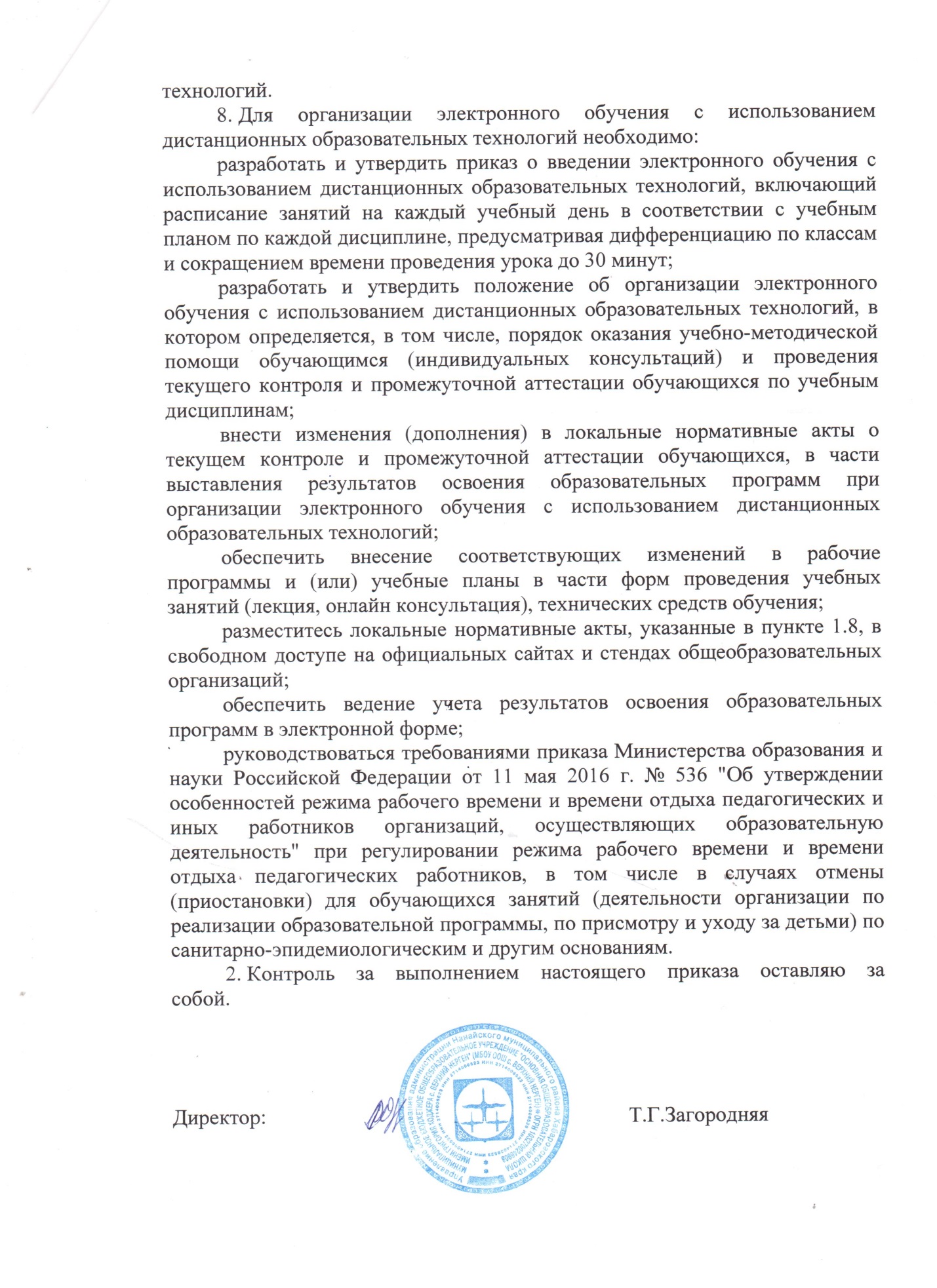 